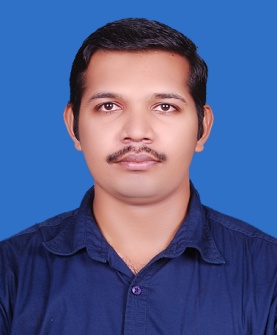 DEEPU.337788@2freemail.com  DEEPUDear Sir, I introduce myself as self-motivated and able to work effectively in multitask, intense working environment. This is to bring before your good self for you sympathetic consideration & favorable necessary action. I would like to apply for the suitable post in your reputed company. I attached my resume with this letter. I am waiting for your warm reply regarding the application for the job.Please see my resume for additional information on my experienceThank you for your time and consideration. I look forward to speaking with you about this employment opportunity. OBJECTIVE:Seeking to handle responsibility and challenging assignments to harness my skills, knowledge and achieve recognition. I want to be a part of environment that promotes team effort and provides opportunity for growth as carrier advancement while making a significant contribution to my employer organization.HIGHLIGHTS OF QUALIFICATIONEducational QualificationMaster of Commerce            Marks              :    62 %           University        :    M.K University Bachelor of Commerce with Computer Application Marks		: 53.7%Institutions	: Regional College of science &humanities, kizhissery. MalappuramUniversity	: University of CalicutPlus Two  CommerceMarks		: 62%Institution	: G.V.H.S.S PoonoorBoard		: Kerala state BoardSecondary School Leaving Certificate (SSLC )Marks		: 58%Institution	: Holy Family Higher Secondary School KattipparaBoard		: Kerala state BoardProfessional QualificationAccounts Manager Course & CPA   Institution      : Tax Study Centre, Calicut (AuthorizedTrainingCentre of SIDCO&UCPL)                                 Computer course   : TALLY E.R.P 9Institution   	: GIIT    . Calicut	  (Member CNRI of India Center for Development of   Imaging Technology GovtKerala}PROFESSIONAL EXPERIENCE3.5Yearexperience as Accountant in QATAR (Company: AL Rawabi Group.W.l.l -04-07-2013 Started. Large Hyper Market ,Super Market .Whole sale &Retail ,Distribution ,Cafeteria & Restaurant –Group )4  Months experience as an  Accountant executive in India (Gopu Nandhilath Group ,Division of  Nandhilath Group  -  Kerala’s Largest Home Appliance  Group-2012-2013)6 Months Experience as an Accountant Executive and Administrative  Staff in India            [Hankco Marketing and exports    -     Food & Drinks Manufactures]2   Year Experience as an Accountant in India ( Malabar Agro Industries  Kozhikode Kerala)COMPUTER EDUCATION:MS office (Proficient with Word, Excel and PowerPoint, Peachtree and Internet.)Diploma in computerized Financial Accounting (Tally 9) Accounting Software ExperienceExperienced in Tally ERP 9 & 9.3 Software at India (3years).Experienced in FOCUS accounting software (3.5 years )Experience in Peachtree & Prime Accounting Software’s(1 year)STRENGTH:Willingness to learn innovative methods and techniques.Ability to lead and also the willingness to follow the leader.Communication skill, Interpersonal skill.MAJOR RULES:Writing up of book and finalization of accounts of Retail, Wholesale (fmcg), Trading, Manufacturing, Service, and Nonprofit Organization.Preparation and Maintains of various registers like Purchase Register, Sales Register, and Journal Register, Debit Note Register Credit note Register Stoke Register Post Dated Cheque (PDC) Register etc.Computerization of accounts of almost all type s of business organization using FOCUS and Tally ERP 9.3 versions Preparation of various accounting reports like Yearly Financial Statement, Balance sheet, Ageing Analysis, income and expenditure statements, Bank reconciliation statement etc.Preparation   and filling vat return income tax return service Tax return, TDS return EPF return. And E -file and E –Payment.PERSONAL SUMMARY:                           English & Hindi & (Some Arabic) communication.DUTIES AND RESPONISIBLITIES:Preparation of monthly P&L accountPreparation of monthly Analysis report Posting Ledger of Debtors & Creditors accountProperly Posted purchase bill day to day.Posting received cheque, issue cheque & PDC posted on the bank books.Bank reconciliation statementSundry Debtor account handle and outstanding follow up.Maintain. Debtors/creditors account reconciliationMaintain stock ledger computerize & manually.Implement financial policies and proceduresEstablish and maintain supplier accountsPrepare income statementsMaintain financial files and recordsLANGUAGES KNOWN:                  DECLARATION:     I hereby declare that the above furnished information is true to the best of my knowledge and belief.ReadWriteSpeakEnglishEnglishEnglishMalayalamMalayalamMalayalamHindiHindiHindi